ACR Report Entity SSCUISetting Up Your Compliance ReportingStep1: Access “Manage Your Solution” App under group “Implementation Cockpit”.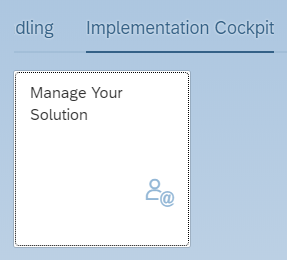 Step2: switch country version, e.g. “Malaysia”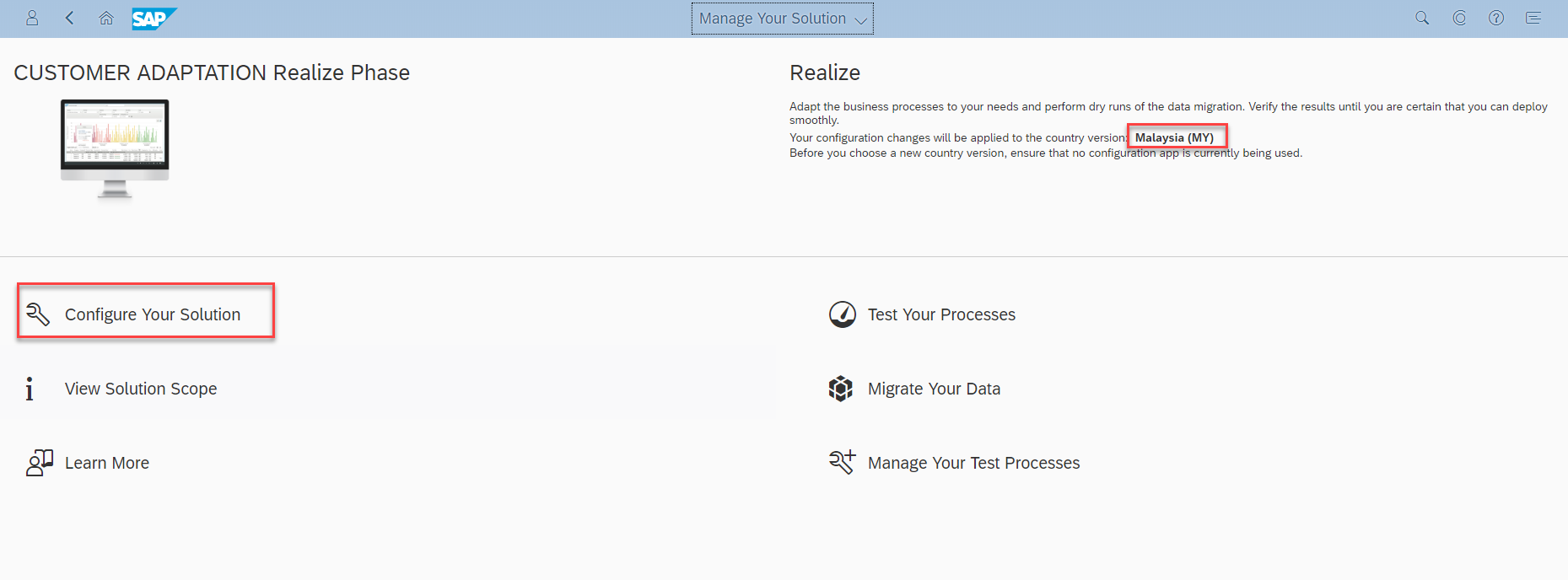 Step3: Fill Application Area = “Finance” and Sub Application Area = “Localization”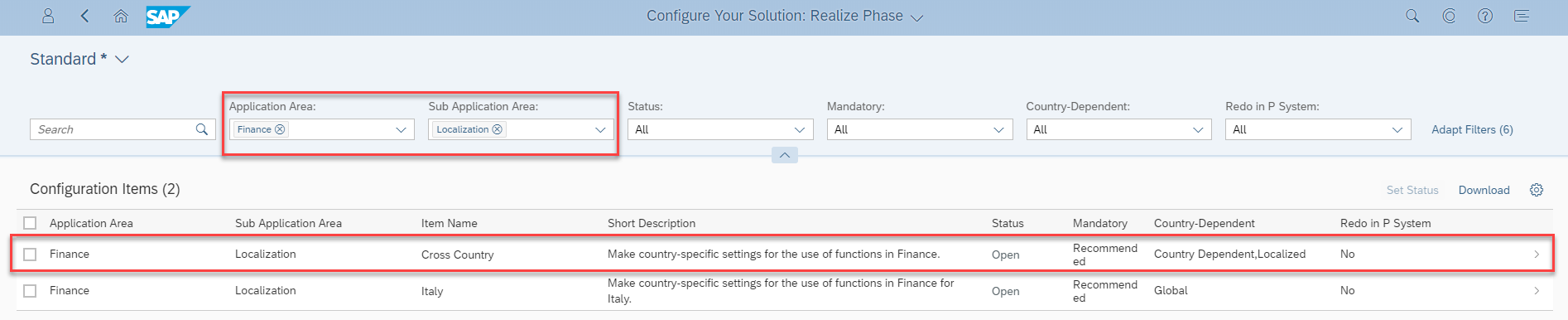 Step4: Open configuration for activity “Setting Up Your Compliance Reporting”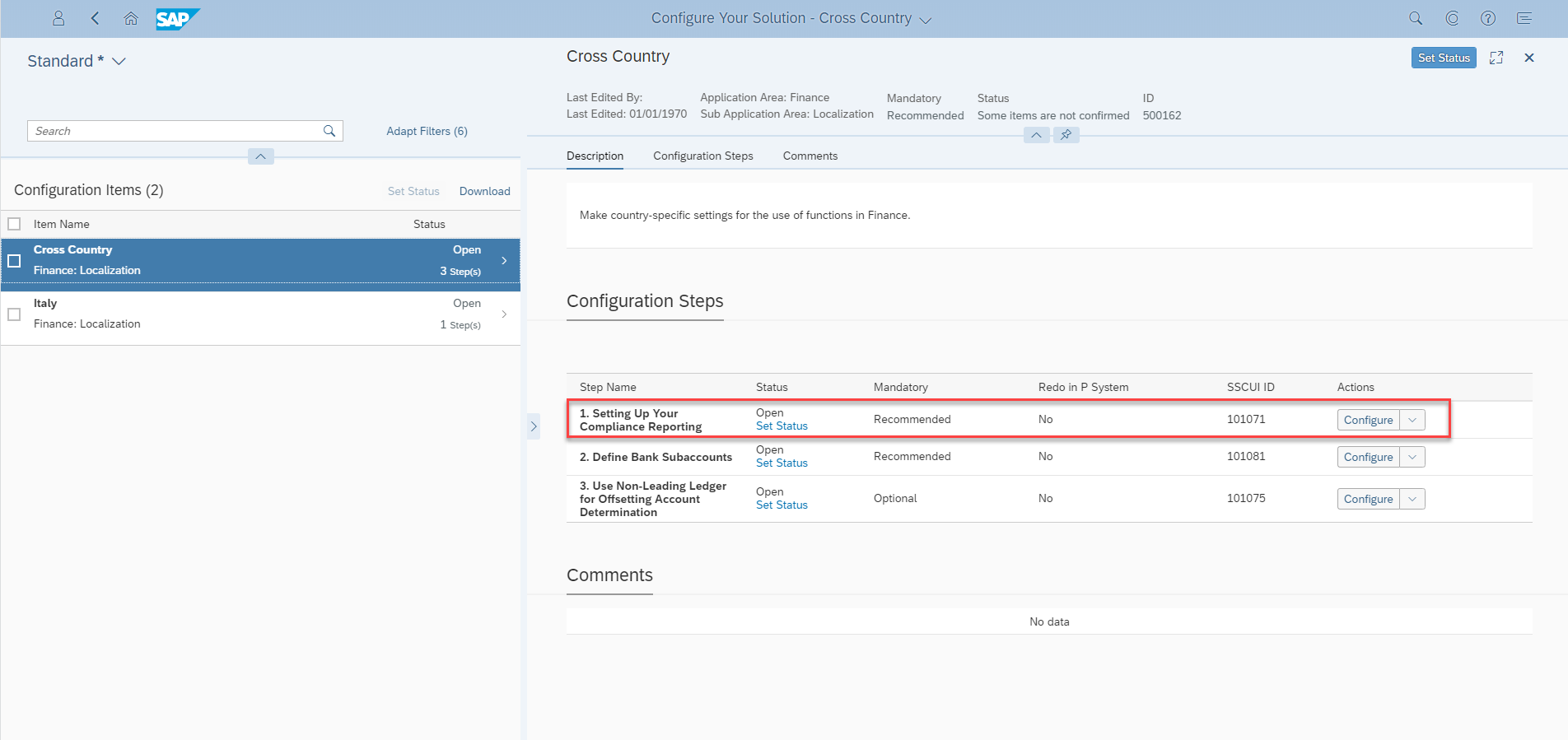 Step5 Make configuration change in this WEBGUI SSCUI.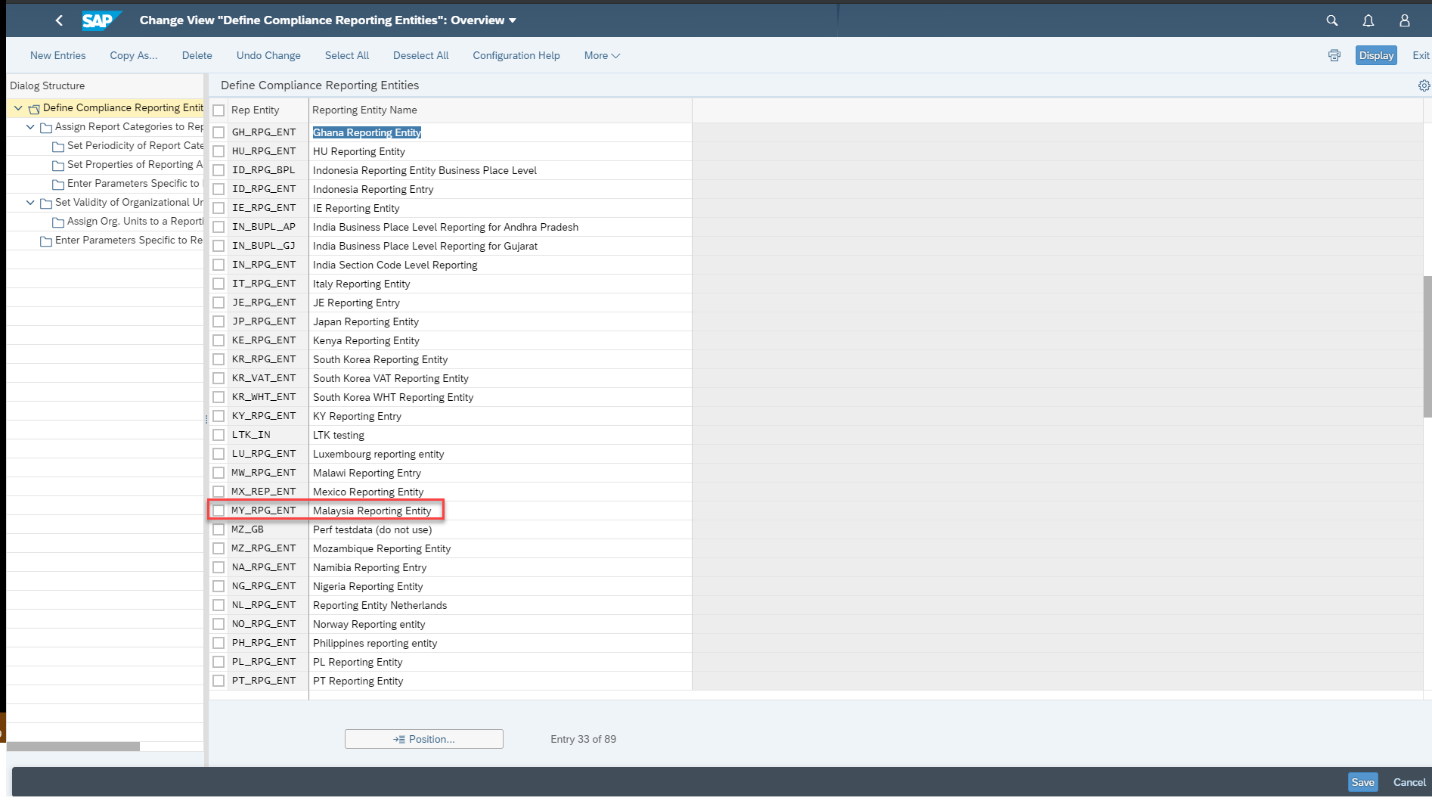 